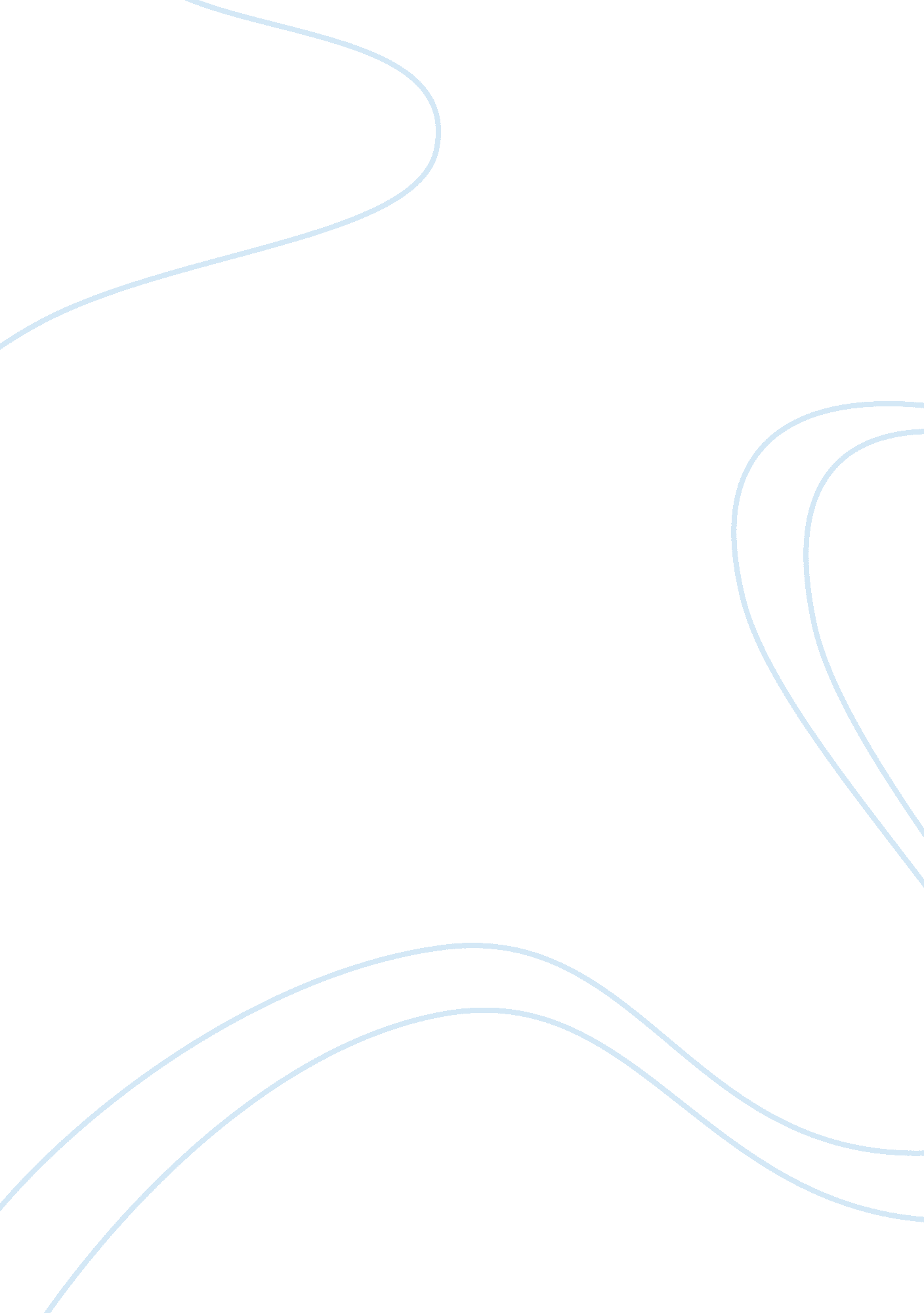 Public administration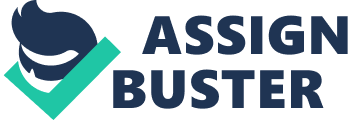 Selected monogramming concerns of public administration which Institutionalizing, decentralization and corruption In the Philippines are also considered. The article also friendlessness an example of what Is now taken as an nonrepresentational of a home-grown governance paradigm, the " Gad Killing" as illustrative of a successful partnership indoctrination between government, business and civil society in the delivery of basic services, which after all is a core concern of modern public administration and good governance. The article ends by raising third order concerns and challenges as it tries toreadors the question, " For whom is Philippine valetudinarianism? ' Is there a Philippine public administration? A number of clamorousness why the same question is again asked when the National College Public Administration and Governance (UNCAP) Is planning a publication's for the purpose of revisiting the same question. Indeed. OFF pioneered by eminent scholars of Public Administration such as Rail P. Desman (1986) and Enforce D. Corpus (1986). After two decades, it shirtsleeve to revisit the issue and ask once again, " Is there a Philippine Public Administration? " This time around, however, the question is taken little further by asking an equally important second question. 